DATES ANNOUNCEMENT Issued: 22-08-13Africa in Motion (AiM) Film Festival 2013 Thursday 24 October – Sunday 3 November Filmhouse Cinema, Edinburgh, Glasgow Film Theatre (GFT) & Centre for Contemporary Arts (CCA), Glasgow, plus ‘pop-up’ cinema venues in both citiesScotland’s biggest celebration of African cinema returns for its 8th consecutive year at Filmhouse Cinema, returns to the Glasgow Film Theatre (GFT) for the second year (following the Festival’s Glasgow debut in 2012), and for the first time this year expands into Glasgow’s Centre for Contemporary Arts (CCA) plus several ‘pop-up cinema venues, details of which are soon to be announced.Taking the theme Twende: Africa on the Move (“twende” is a Swahili word which translates as “let’s go!”), a diverse programme of documentary and fictional films will capture Africa’s richness and beauty through movement, literal and metaphorical, from the movement of people across regions and borders with films about immigration and asylum, through political, cultural and social movements, to movement in its more literal form with films about sport, dance and street life in African cities.The film programme as always will be accompanied by a wide range of events including directors’ Q&As and masterclasses, workshops, music performances and a visual art exhibition. The full programme will be announced on 23 September, and will be available at: Africa in Motion (AiM) Film Festival - www.africa-in-motion.org.uk Filmhouse Cinema - www.filmhousecinema.com  Glasgow Film Theatre - www.gft.org.uk All press enquiries to Miles Fielder, press@africa-in-motion.org.uk; 07760 284 177Studio 49, Out of the Blue Drill Hall 30-36 Dalmeny Street EH6 8RGTo sign up for the monthly newsletter, please visit: www.africa-in-motion.org.ukAfrica in Motion (AiM) Film Festival is a UK limited company (SC290337) with charitable status in Scotland (SC043215).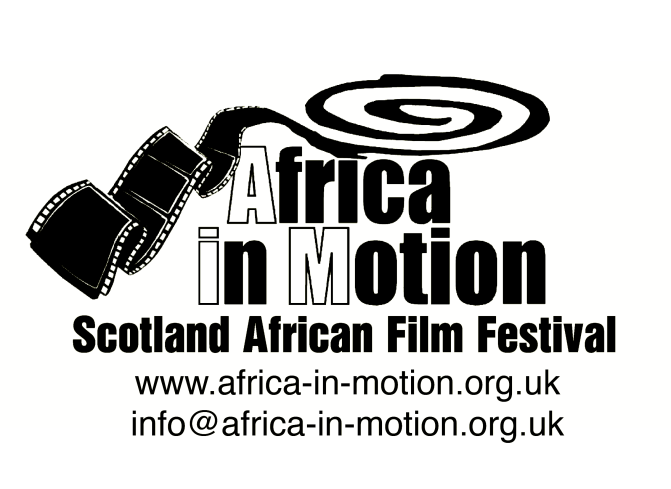 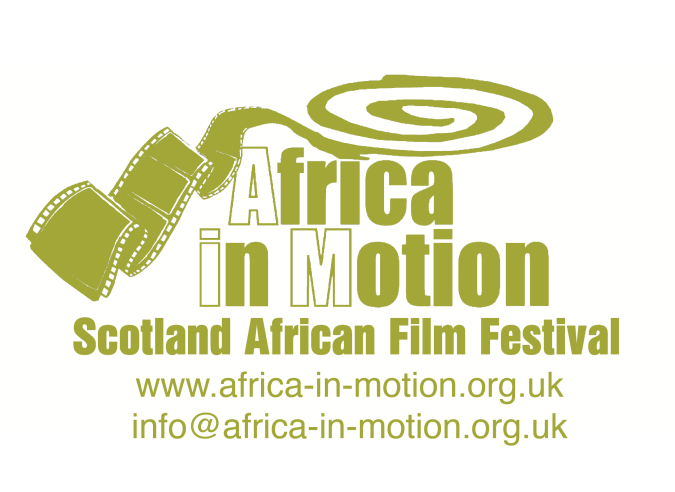 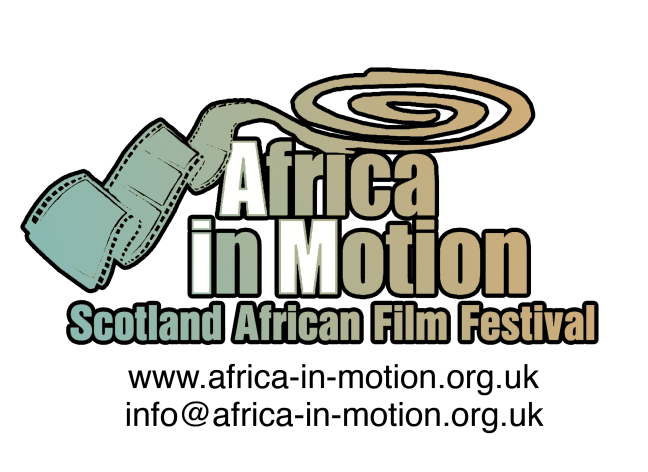 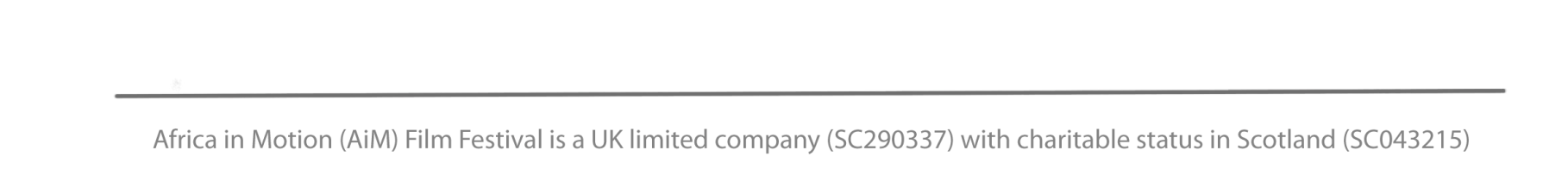 